1.Joukkueesi (jos on jo tiedossa) (JOUKKUEEN NIMI / IKÄLUOKKA) 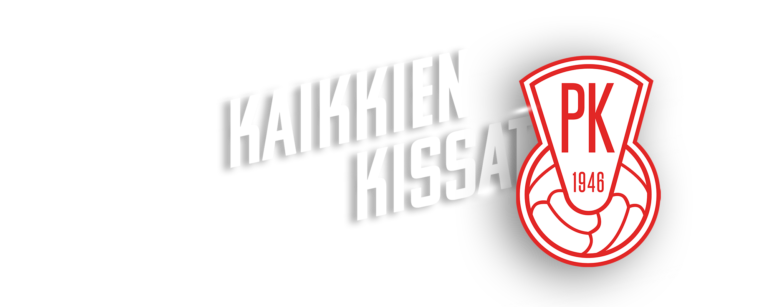  EDUSTUSJOUKKUE AKATEMIA P17-16 (2004-2005) P14-13 (2007-2008) P12-11 (2009-2010) P10 (2011) P09 (2012) P08 (2013) NAPPULAT 7-vuotiaat ja nuoremmat (2014) FUTSAL EI VIELÄ NIMETTYÄ JOUKKUETTA2.Jäsenen nimi (Etunimi Sukunimi): _________________________________________________________3.Sähköposti (vanhemman / huoltajan sähköposti jos ei ole omaa): _______________________________4.Puhelinnumero (vanhemman / huoltajan jos ei ole omaa): ____________________________________5.Katuosoite: __________________________________________________________________________6.Postinumero: ________________________________________________________________________7.Henkilötunnus PPKKVV-AAAX (pelipassia varten): ____________________________________________8.Terveyteen liittyvät kriittiset tiedot (allergiat, sairaudet, lääkitykset): ____________________________9.Kuvauslupa (saako alaikäistä lasta kuvata):  Kyllä   Ei10.Vanhemman / huoltajan nimi (Etunimi Sukunimi): __________________________________________11.Vanhemman / huoltajan sähköposti: _____________________________________________________12.Vanhemman / huoltajan osoite: _________________________________________________________13.Tarvittaessa Toisen vanhemman / huoltajan nimi (Etunimi Sukunimi):____________________________14.Toisen vanhemman / huoltajan puhelin: ___________________________________________________15.Toisen vanhemman / huoltajan sähköposti: ________________________________________________16.Lähettämällä tämän lomakkeen hyväksyn tietojen käsittelyn tietosuojalausekkeen mukaisestihttps://www.mikkelinpallokissat.fi/wp-content/uploads/2020/06/tietosuojaseloste-1.pdf Hyväksyn